ROTARY DISTRICT 5040 LEARNING OPPORTUNITYDistrict 5040
Leaders Leading Leaders
(and if you are wondering who the leaders are “the leaders are you!”)
You are invited to a series of
Facilitated Rotary Learning Conversations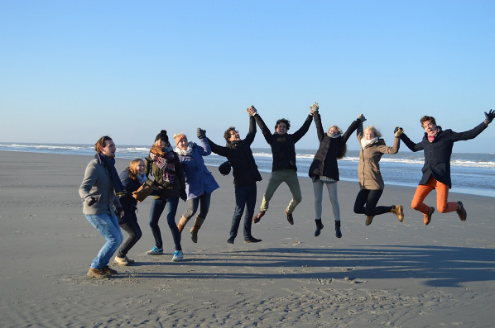 “How do we engage our members in a conversation towards a deeper understanding of one another, improve membership engagement and growth while expanding our innate leadership skills in a volunteer setting?” The answer is “ASK THEM HOW”!There are 3 topic sessions being offered in November, December and January. A further 3 topics will be offered in the spring.

There are 2 opportunities to attend each session. Select the day that works best for you.The Sessions are:Group A: Leaders Leading Leaders – Facilitated by 2023-24 District Learning Facilitator Peter Clarke – Past RLI facilitator, in his 4th Year as a PNWPET’S facilitator.A1a – Thursday November 23 at 7PM 	Registration Link A1a Thursday Nov 23 7PMA1b - Saturday November 25 at 10AM	Registration Link A1b Saturday Nov 25 10AMInclusion in Leadership– Facilitated by Ardath Paxton-Mann, District 5040 DEI and Peace Chair with decades of provincial and federal experience in inclusion specifically with first nations.   And she wears wild RED glasses.A2a – Thursday December 7 at 7PM	Registration Link A2a Thursday Dec 7  7PMA2b - Saturday December 9 at 9AM 	Registration Link A2b Saturday Dec 9   9AMIntergenerational leadership - Facilitated by AG Marni Fraser – 3rd Generation Rotarian, Past RLI facilitator, PETS Facilitator whose Master’s thesis topic is “Rotary: Fostering a Reliable Membership Pipeline for a Sustainable Organization.”A3a – Thursday January 11 at 7PM 	Registration Link Thursday Jan 11 7PMA3b – Saturday January 13 at 10AM	Registration Link Saturday Jan 13  10AMGroup B will be scheduled after mid-March 2024.Engaging LeadershipStorytelling leadershipImpact of the FoundationIf you are interested in our approach, please keep reading:Why have we developed this learning opportunity:Rotary Clubs in our district are in transition. What was at one time a clear general agreement by Rotarians about what a Rotary Club is and how it worked is now transitioning to new ideas and new opportunities. Whether we want it to or change is inevitable!Many who have recently joined our organization feel our clubs are not adapting to change or are trying to adapt but are unsure of what the next steps are. We often move too slowly to make change. This becomes an obstacle to club growth and as an unfortunate result lowers Rotary’s impact in the world. Leaders in our District have asked to provide Rotarians with “a Rotary Learning Opportunity specifically from a leadership perspective.” Let’s face it, most Rotarians are leaders, so this is not much of a stretch to bring Rotarians together for a facilitated discussion around important Rotary topics. So, the question is how do we best accomplish this? How do we engage our members in a conversation towards a deeper understanding of one another, improve membership engagement and growth while expanding our innate leadership skills in a volunteer setting? How is this learning opportunity different:The traditional model for learning in Rotary has often been a top-down approach, basically “This is Rotary, in our club, in our District, in Rotary International.” There is nothing wrong with this and the method has served us well. It has always been provided with the best of intentions as we strive to improve our organization. The downside is that sometimes (not always) this methodology can be lacking in mutual communication and dialogue and be one sided. There is so much to our world of Rotary that it is felt that this information should be the focus of training to further our knowledge so we can take advantage of all the wonderful opportunities that Rotary provides.With this learning we are taking a different tact. Rotary needs to be meaningful to you. We have learned that the most impactful learning in Rotary usually comes from each other’s experience. We have chosen the principle that learning is organic and specifically growth in Rotary knowledge is mostly relationship based. So, it makes sense to create an opportunity to meet new people, hear new ideas and perspectives, share your own and have fun building new relationships or renewing old ones while doing it.How does change happen? Through open and honest dialogue. So, whether you are new to Rotary or an experienced member your ideas are important, especially to each other.What will the learning session be like:We have developed these 6 Leadership topics around Rotary. Instead of a trainer telling you what they want you to know, the sessions will be shared experience by the Rotarians in attendance (YOU) with the facilitator, asking questions, providing guidance and direction, clarity when needed, and fairness in helping all participants participate. We promise to give you the opportunity to use your voice in the session.We will achieve this by the answering of 4 (or more) simply but carefully crafted questions designed to stimulate sincere participation through discussion as a group. The questions will be provided in advance so you will have time to think about them. At the end of each session, we will provide time for you to make an action plan or a takeaway about what you learned through the process.How do I enroll?Click on the link in this document for the session(s) you would like to attend. Zoom will send you a registration page. Once a day I will authorize those registered and Zoom will send you a link. There is a limit of 35 registrants per session so register early to ensure you get to attend the sessions you want.Looking forward to seeing you there.The LEADER learning team